           РАСПОРЯЖЕНИЕ"18 " января 2019 г.			                         					№ 1О назначении лиц, ответственных за формирование и представление данных в Региональную информационную систему в сфере закупокВ соответствии с частью 7 статьи 4 Федерального закона от 05 апреля 2013 года           № 44-ФЗ «О контрактной системе в сфере закупок товаров, работ, услуг для обеспечения государственных и муниципальных нужд» и в целях взаимодействия с региональной информационной системой в сфере закупок (далее – РИС), распоряжаюсь:Наделить правом электронной подписи для аутентификации в РИС:Возложить функции и обязанности Администратора информационной безопасности (Администратор ИБ) автоматизированного рабочего места, применяемого для взаимодействия с РИС (далее – АРМ РИС), по организации и обеспечению надежной, бесперебойной эксплуатации программно-технических средств в соответствии с требованиями технической и эксплуатационной документации, на:- Сафину Гульсару Хадиевну, главу сельского поселения.Указанные в пунктах 1-2 настоящего приказа должностные лица несут персональную ответственность за:– сохранение в тайне конфиденциальной информации, ставшей им известной в процессе взаимодействия с Сегментом РИС;– сохранение в тайне ключевой информации;– соблюдение правил эксплуатации средств АРМ РИС и средств электронной подписи.Контроль за выполнением настоящего распоряжения оставляю за собой.Глава сельского поселения                                                   	Г.Х.Сафина Башҡортостан РеспубликаһыӘлшəй районы муниципаль районының Ибрай ауылсоветы ауыл билəмəһехакимиәте452136, Яңы Сәпәш ауылы,Уҙәк урамы , 38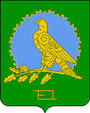 Администрация сельского поселения Ибраевский сельсоветмуниципального районаАльшеевский районРеспублики Башкортостан452136, с. Новосепяшево,ул. Центральная, 38№ п/пФамилия Имя ОтчествоДолжностьРоль уполномоченного лица*12341Сафина Гульсара ХадиевнаГлава сельского поселенияЗаказчик,Главный распорядитель бюджетных средств, Администратор